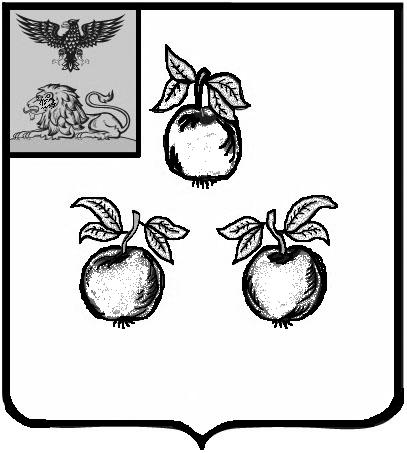 БЕЛГОРОДСКАЯ ОБЛАСТЬАДМИНИСТРАЦИЯ МУНИЦИПАЛЬНОГО РАЙОНА«КОРОЧАНСКИЙ РАЙОН» РАСПОРЯЖЕНИЕКороча24 сентября 2021 г.                                                                                                            № 406-рВ соответствии со статьями 9, 31, 33 Градостроительного кодекса Российской Федерации, Федеральным законом от 06.10.2003 года № 131-ФЗ «Об общих принципах организации местного самоуправления в Российской Федерации», законом Белгородской области от 21.12.2017 года № 223 «О перераспределении отдельных полномочий в сфере градостроительной деятельности между органами местного самоуправления и органами государственной власти Белгородской области», Уставом муниципального района «Корочанский район» Белгородской области, с учетом рекомендаций, содержащихся в заключении комиссии по подготовке проектов правил землепользования и застройки муниципальных образований муниципального района «Корочанский район» от 26 июля 2021 года № 5:Отделу архитектуры администрации Корочанского района                      (Шайдаров В.С.):организовать работу по разработке проекта внесения изменений в правила землепользования и застройки Мелиховского сельского поселения муниципального района «Корочанский район» Белгородской области, утвержденные распоряжением Департамента строительства и транспорта Белгородской области от 12 декабря 2018 года № 764;обеспечить проверку проекта внесения изменений в правила землепользования и застройки Мелиховского сельского поселения муниципального района «Корочанский район» Белгородской области, указанного в пункте 1 настоящего распоряжения, на соответствие требованиям технических регламентов, генерального плана Мелиховского сельского поселения муниципального района «Корочанский район» Белгородской области, нормативам градостроительного проектирования муниципального района «Корочанский район» Белгородской области, утвержденных решением Муниципального совета Корочанского района от 31.10.2017 года № Р/441-50-2 «Об утверждении местных нормативов градостроительного проектирования муниципального района «Корочанский район» Белгородской области», сведениям Единого государственного реестра недвижимости, сведениям, документам и материалам, содержащимся в государственных информационных системах обеспечения градостроительной деятельности;направить проект внесения изменений в правила землепользования и застройки Мелиховского сельского поселения муниципального района «Корочанский район» Белгородской области главе администрации Мелиховского сельского поселения муниципального района «Корочанский район» Белгородской области.Директору МКУ «Административно-хозяйственный центр обеспечения деятельности органов местного самоуправления муниципального района «Корочанский район» Кладиенко Е.А. обеспечить размещение настоящего распоряжения на официальном сайте органов местного самоуправления муниципального района «Корочанский район» в информационно – коммуникационной сети общего пользования. 3. Контроль за исполнением настоящего распоряжения возложить на заместителя главы администрации района по строительству, транспорту, связи и ЖКХ Агаркову В.А.О подготовке проектов внесения изменений в правила землепользования и застройки Мелиховского сельского поселения муниципального района «Корочанский район»Белгородской областиГлава администрации Корочанского районаН.В. Нестеров